Enero-Marzo 2017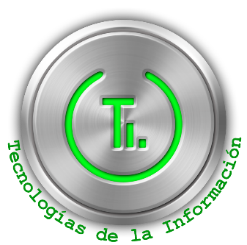 Ingeniería en Tecnologías de la Información     FechaActividadBeneficio2 de eneroApertura de curso  especial de la asignatura de Programación  Orientada a Objetos  de séptimo cuatrimestreBeneficio  para un  grupo de 36 alumnos 3  de EneroElaboración de oficio de 18  reingresos con carga completa  al 1er, 2do, 4to, 5to y 8vo   Cuatrimestre.Solicitud  de 21 alumnos  cambio de turno; 10 alumnos  para turno matutino y 11 al turno vespertinoElaboración de  Oficios de reingreso con carga completa a decimo  CuatrimestreOficios de   nombramiento de  tutores  para  cada uno de los maestros  asignados Reincorporar a alumnos  al P.E.  Como alumnos regularesCrear una  mejor   ambiente de trabajo para los alumnos de acuerdo a sus  necesidadesReincorporación de 25 alumnos para conclusión de Su carga  completa de  materias. 4  de Enero- Oficio   de  información a Recursos humanos  acerca de los 18  maestros  designados  como  tutores  durante  el  cuatrimestre Enero- Abril  2017.Entrega de  carga horaria General  al área de Recursos humanos, control escolar, Rectoría y Secretario  Académico-Tener el conocimiento de  que cuatrimestres  se tienen, grupos,  materias, horas  y profesores  que imparten9 y 10 de EneroOficio de comisión para  Mtra. Beatriz Adriana Bizuet Carmona  asistir las instalaciones  de Cecati29, Apizaco, Tlax.  Participar en  Taller  OFFICE mix12 de EneroElaboración de  Oficio  de Comisión para  20 profesores  y administrativos    a asistir a las  instalaciones del Hotel Posada  San Francisco Tlaxcala  "Salón Apizaco" ubicado en Plaza de la Constitución 17, Centro, 90000 Tlaxcala con el objetivo de  asistir   en  en el  primer foro  de  empleabilidad 2017.Participar  como asistentes  al el  primer foro  de  empleabilidad 201712 y 13 de enero Comisión para el Dr. Antonio Juárez González, Dr. Ignacio Algredo Badillo, Dr. Pedro  Aarón Hernández Avalos,  M.C. María Antonia Ruiz Díaz  y M.C. Augusto Meléndez  Teodoro para  asistir a  las  instalaciones  del Auditorio  de Maestría  de la facultad de ciencias de la computación  de la BUAP  con el objetivo de  participación  en el segundo taller  de trabajo de proyectos  de FOSISSParticipación  en el segundo taller  de trabajo de proyectos  de FOSISS16 y 17 de EneroOficio de comisión para  Mtra. Beatriz Adriana Bizuet Carmona Comisionado  asistir las instalaciones  de Cecati29, Apizaco, Tlax.  Participar en  Taller  OFFICE mix19 de enero Elaboración de nombramientos a los nuevos integrantes  del cuerpo académico de la Ingeniería: M.I. Candy atonal NolascoLic. Ma. Juanita Montiel CandanedaM.C. Augusto Meléndez TeodoroLic. Ernesto Águila Escobar 20 de eneroComisión para  Dr. Antonio Juárez  González y Dr. Ignacio Algredo Badillo asistir  a las   Instalaciones de Smartsoft America Aplications, S.A de C.V. en Santa Ana Chiautempan, Tlaxcala Analizar y revisar detalles de cierre de actividades de dos proyectos del Programa de Estímulos a la Innovación (PEI 2016)20 de eneroComisión para   Dr. Ignacio Algredo Badillo asistir a las Instalaciones de Auditorio del CBTIS03 ubicado en Av. Universidad 2, La Loma Xicohténcatl, 90070 Tlaxcala  Impartir una conferencia de lógica matemática y programación, donde los becarios trabajarán en equipos para identificar un problema de su entorno o condición (reto talento).27  de eneroComisión para   Dr. Ignacio Algredo Badillo asistir a las Instalaciones de Auditorio del CBTIS03 ubicado en Av. Universidad 2, La Loma Xicohténcatl, 90070 Tlaxcala  Impartir una conferencia de lógica matemática y programación, donde los becarios trabajarán en equipos para identificar un problema de su entorno o condición (reto talento).FechaActividadBeneficio15 de Febrero Comisión  para M.C. Augusto Meléndez Teodoro acudir a oficinas de PRODEP en México Entrega de documentación de maestros para becas PRODEP.24 de febrero Comisión para Ing.  Eulalia Cortes  Flores  asistir   las instalaciones de CECyTE12  ubicado en Carretera Ixtacuixtla S/N San Antonio Atotonilco, Ixtacuixtla, Tlaxcala Presentación del " Tráiler de  la Ciencia"FechaActividadBeneficio2 y 3 de marzo  Comisión para  Dr. Antonio Juárez González, Dr. Pedro Aarón Hernández Avalos, M.C. Augusto Meléndez Teodoro, M.C. Ma. Antonia Ruiz Díaz  y al M.C. Jorge Eduardo Xalteno Altamirano   asistir a las instalaciones del INAOE en puebla Participar en la  tercera  reunión de trabajo del proyecto FOSSIS No. 272345 denominado Análisis  de trazos EEG para caracterizar la densidad del espectro  de potencia  y diversos rasgos de  frecuencias en los seres humanos.6 de  marzoComisión a la Ing. Eulalia Cortes Flores   a  asistir   las instalaciones de Plaza  de las Américas del Municipio de Tetla de Solidaridad , Tlaxcala  Presentación del " Tráiler de  la Ciencia"7 de marzoComisión al Dr. Pedro Aarón Hernández Avalos  para  asistir a las instalaciones del INAOE en PueblaConocer  las instalaciones  y proyectos  de investigación en los que pueden  participar la IES del Estado  de Tlaxcala.9 de marzoComisión al Dr. Ignacio Algredo Badillo para  asistir al Instituto Tecnológico  Superior  de Misantla Veracruz     Participar  como jurado  de  la alumna Yelitza Dianahi Viveros  Vargas   con presentación de Tesis  de Modelo para la detección  de ataques  por flooding utilizando grafos10 de marzo Comisión para Ing.  Eulalia Cortes  Flores  apoyar en las instalaciones de  la Universidad   en el  marco del evento denominado “Jornada  de divulgación  Científica  y observación de cielo nocturno”Presentación del " Tráiler de  la Ciencia" a toda la comunidad  estudiantil y a invitados  externos 13 y 14 de marzo Comisión  al M.C. Jorge Eduardo Xalteno Altamirano  asistir a las  instalaciones  del CENEVAL ubicado  en Av. Camino  al desierto de los leones No.19 San Ángel MéxicoParticipar  en la reunión de elaboración  de reactivos del EGEL-COMPU22 de marzo Comisión a Ing. Eulalia Cortes Flores    a  asistir   las instalaciones de  la Escuela Normal  Licenciado Benito Juárez, Panotla, Tlaxcala  Presentación del " Tráiler de  la Ciencia"22 de marzo Comisión al Ing. Carlos  David  Moctezuma  Ortiz Director de  la Ingeniería y Lic. Ma. Juanita Montiel Candaneda  para    asistir a  las instalaciones de Hotel Posada San Francisco  Llevar a un grupo de alumnos en representación de la universidad a  la  firma de Convenio  entre  la CROC y la universidad24 de marzo Comisión al Ing. Carlos  David  Moctezuma  Ortiz Director de  la Ingeniería y Lic. Ma. Juanita Montiel Candaneda a las  instalaciones del CECyTE de Tocatlan  y Texmolac   Realizar convocatoria   para  alumnos de  nuevo ingreso. Se  proporcionó la  información  a   un   grupo de  120 alumnos de CECyTE 29  de Tocatlan y a un grupo de  70 alumnos del  CECyTE  30 Texmolac.29 de marzo  Se llevó a cabo  ceremonia de acto Protocolario   de la 4ta  Generación de la Ingeniería   Se titularon  un grupo de 107  alumnos 31 de marzo Comisión    al Dr. Julio Cesar Valdez Ahuatzi  para  asistir a las  instalaciones del CECyTE  de Tepeyanco Realizar convocatoria   para  alumnos de  nuevo ingreso. Se  proporcionó la  información  a   un   grupo de  80 alumnos de CECyTE   de Tepeyanco   